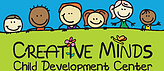 [8/31/21]Dear Parents,We know how important it is to stay up to date on your child’s learning journey, which is why we’re excited to offer you access to Procare Solutions’ best-in-class parent app. What Can I See on the App?Once you download the Procare mobile app, you can stay up to date on your child’s daily activities, milestones, and more! We can send you photos and videos of your child, as well as keep you in the loop on upcoming events and time-sensitive information. The app also offers several “contactless” ways to check your child in and out. This helps us limit in-person interactions and unnecessary foot traffic in the center so we can better ensure the health and wellbeing of you, your children and our staff. How do I get the app? You will receive an email from Procare with a unique 10-digit code and instructions on how to download and log into the the app.  PortfolioWe can now create a portfolio containing pictures taken throughout the day. These pictures will be available for you to download, share, print or link to Facebook. We think you’ll really enjoy this new way for us to stay connected! Sincerely,HR Creative Minds Development Center (270)908-9840